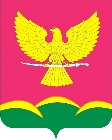 АДМИНИСТРАЦИЯ НОВОТИТАРОВСКОГОСЕЛЬСКОГО ПОСЕЛЕНИЯ ДИНСКОГО РАЙОНАПОСТАНОВЛЕНИЕот 13.12.2021                                                                                              № 646станица НовотитаровскаяО передаче материальных запасовмуниципальному бюджетному учреждению культуры «Культурно-досуговое объединение»Новотитаровского сельского поселения	В соответствии с Федеральным законом от 06.10.2003 № 131-ФЗ «Об общих принципах организации местного самоуправления в Российской Федерации», на основании статей 62, 63 Устава Новотитаровского сельского поселения Динского района, актов о списании материальных запасов № 00000135 от 26.11.2021, № 00000137 от 30.11.2021 и в целях усиления контроля за сохранностью и эффективным использованием объектов муниципальной собственности, п о с т а н о в л я ю:Изъять материальные запасы из администрации Новотитаровского сельского поселения, согласно перечню (приложение).Передать материальные запасы муниципальному бюджетному учреждению культуры «Культурно-досуговое объединение» Новотитаровского сельского поселения, согласно перечню (приложение).Директору муниципального казенного учреждения «Централизованная бухгалтерия Новотитаровского сельского поселения» (Луговская) принять к учету материальные запасы.Контроль за выполнением настоящего постановления оставляю за собой.Постановление вступает в силу со дня его подписания.Глава Новотитаровского сельского поселения							    С. К. Кошман